Le local du C.S.B.J Plongée est situé 18 rue Victor Hugo, monter les escaliers, jusqu’au 1èr étage, continuer d’entrer jusqu’à la pièce du fond. 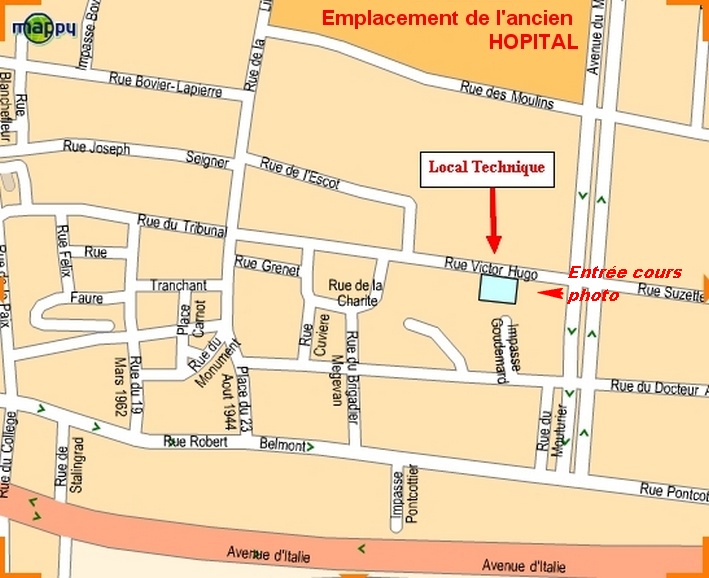 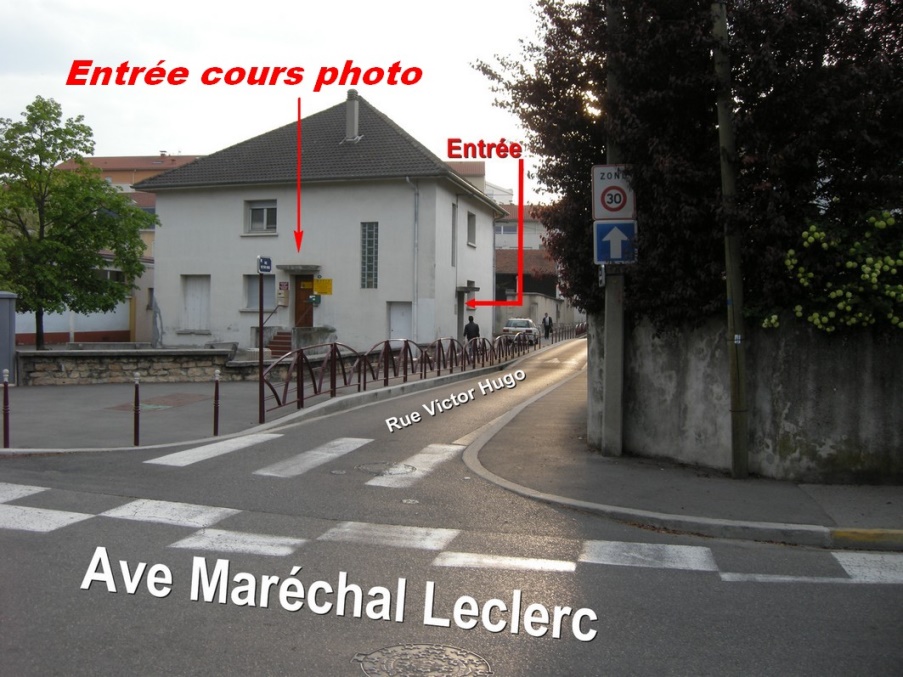 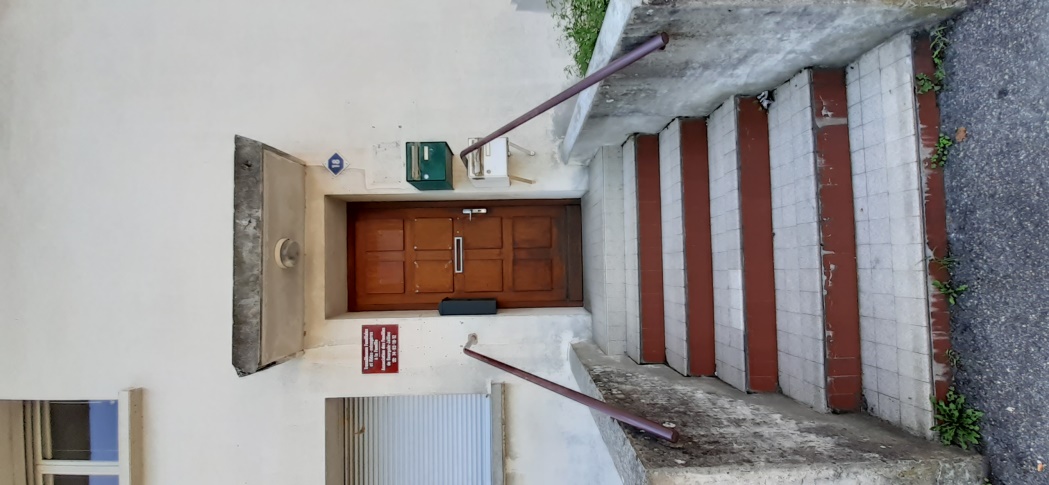 